BPRC	ETHICS APPLICATION FORMPlease complete this form with reference to the Ethics Guidelines for Research and Teaching Projects available on SharePoint.Submit an electronic copy including a scanned copy of section G with the appropriate signatures to the Administrator – Bahrain Polytechnic Research Committee.  Refer to the check list at the end of this document before submitting your application.If assistance is needed, please contact the Secretary.Please mark with an X in the box provided where the answer is Yes (Y) or No (N)Describe in language which is, as far as possible, free from jargon and comprehensible to lay people.D. OTHER RESEARCH PROJECT DETAILSNOTE:  For your protection, the Committee recommends that the Consent Forms be stored separately from the data, and that they be retained for at least six years.STATEMENT:  []Check List of information to be suppliedPlease completeApplications with incomplete documentation will not be considered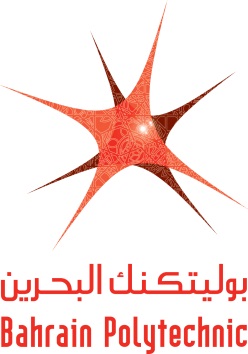 A. GENERAL1. Research Project Title2. Applicant / Principal Researcher: 2. Applicant / Principal Researcher: 3.Faculty/SchoolOther researcher(s) 4. Research Project Plan (approximate dates) 4. Research Project Plan (approximate dates) 4. Research Project Plan (approximate dates)FromToData collectionData analysisResearch Project Report5. Types of person participating as subjects:5. Types of person participating as subjects:5. Types of person participating as subjects:5. Types of person participating as subjects:5. Types of person participating as subjects:Applicant’s students (former)Y  N  Polytechnic StaffY  N  Persons whose capacity to consent is compromisedY  N  Other (Please Specify) Polytechnic studentsY  N  B. RESEARCH PROJECT1. Aim of Research ProjectState concisely the aims and type of information sought.  Give the specific hypotheses, if any, to be tested.2. BackgroundProvide sufficient information to place the project in perspective and to allow the project’s significance to be assessed.  Provide one or two references where appropriate.3. MethodologyDescribe the research design and method(s) to be used.4. ProcedureOutline the steps you will take for data collection.Outline the steps you will take for data processing and analysis.5. Peer Review 5. Peer Review Outline the peer evaluation that has taken place in developing the research proposal.Outline the peer evaluation that has taken place in developing the research proposal.Name(s) of peer reviewer(s)Role(s) of peer reviewer(s)Summary of peer review feedbackSummary of peer review feedbackC. PARTICIPANTSWho are the participants; what criteria are to be used for selecting them?Who are the participants; what criteria are to be used for selecting them?Who are the participants; what criteria are to be used for selecting them?Who are the participants; what criteria are to be used for selecting them?Who are the participants; what criteria are to be used for selecting them?Who are the participants; what criteria are to be used for selecting them?See attachedSee attachedSee attachedSee attachedSee attachedSee attachedAre there any potential participants who will be excluded? If Yes, then what are the criteria for exclusion?Are there any potential participants who will be excluded? If Yes, then what are the criteria for exclusion?Y  NXHow many participants will be selected?What is the reason for selecting this number?What is the reason for selecting this number?What is the reason for selecting this number?What is the reason for selecting this number?What is the reason for selecting this number?What is the reason for selecting this number?See attachedSee attachedSee attachedSee attachedSee attachedSee attachedProvide a statistical justification if appropriate.Provide a statistical justification if appropriate.Provide a statistical justification if appropriate.Provide a statistical justification if appropriate.Provide a statistical justification if appropriate.Provide a statistical justification if appropriate.How are the participants to be recruited?  If by advertisement attach a copy to this Application FormHow are the participants to be recruited?  If by advertisement attach a copy to this Application FormHow are the participants to be recruited?  If by advertisement attach a copy to this Application FormHow are the participants to be recruited?  If by advertisement attach a copy to this Application FormHow are the participants to be recruited?  If by advertisement attach a copy to this Application FormHow are the participants to be recruited?  If by advertisement attach a copy to this Application FormHow will information about the project be given to participants?  (E.g. in writing, verbally).  Please attach a copy of the Participant Information Sheet (PIS) to this applicationHow will information about the project be given to participants?  (E.g. in writing, verbally).  Please attach a copy of the Participant Information Sheet (PIS) to this applicationHow will information about the project be given to participants?  (E.g. in writing, verbally).  Please attach a copy of the Participant Information Sheet (PIS) to this applicationHow will information about the project be given to participants?  (E.g. in writing, verbally).  Please attach a copy of the Participant Information Sheet (PIS) to this applicationHow will information about the project be given to participants?  (E.g. in writing, verbally).  Please attach a copy of the Participant Information Sheet (PIS) to this applicationHow will information about the project be given to participants?  (E.g. in writing, verbally).  Please attach a copy of the Participant Information Sheet (PIS) to this applicationWill the participants be competent to give informed consent on their own behalf?  Consider physical or mental condition, age, language, legal status or other barriers.Will the participants be competent to give informed consent on their own behalf?  Consider physical or mental condition, age, language, legal status or other barriers.Y  N  If participants are not competent to give fully informed consent, who will consent on their behalf?If participants are not competent to give fully informed consent, who will consent on their behalf?If participants are not competent to give fully informed consent, who will consent on their behalf?If participants are not competent to give fully informed consent, who will consent on their behalf?If participants are not competent to give fully informed consent, who will consent on their behalf?If participants are not competent to give fully informed consent, who will consent on their behalf?Will consent be obtained in writing? If No, then give reasons for this.If Yes, then attach a copy of the Consent Form which will be used.Will consent be obtained in writing? If No, then give reasons for this.If Yes, then attach a copy of the Consent Form which will be used.Y     N  How will confidentiality of information be preserved?How will confidentiality of information be preserved?How will confidentiality of information be preserved?How will confidentiality of information be preserved?How will confidentiality of information be preserved?How will confidentiality of information be preserved?In the final report, will there be any possibility that individuals or groups could be identified? If Yes, then please explain how individuals or groups will be protected.In the final report, will there be any possibility that individuals or groups could be identified? If Yes, then please explain how individuals or groups will be protected.Y     N Does the research project include a questionnaire? If Yes, then a copy is to be attached to the Application FormDoes the research project include a questionnaire? If Yes, then a copy is to be attached to the Application FormY N  Does the research project include the use of interviews? If Yes, then please provide samples of the questions that will be asked.Does the research project include the use of interviews? If Yes, then please provide samples of the questions that will be asked.Y  N  Will interviews be recorded on audio tape? If Yes, then make sure there is explicit consent in the Consent FormWill interviews be recorded on audio tape? If Yes, then make sure there is explicit consent in the Consent FormY  N  Will interviews be video-taped? If Yes, then make sure there is explicit consent in the Consent FormWill interviews be video-taped? If Yes, then make sure there is explicit consent in the Consent FormY  N  Will data be collected by photographic or electronic images of participants or bystanders? If Yes, then make sure appropriate consent will be obtainedWill data be collected by photographic or electronic images of participants or bystanders? If Yes, then make sure appropriate consent will be obtainedY  N  Where will the research project be conducted?Where will the research project be conducted?Where will the research project be conducted?Where will the research project be conducted?Where will the research project be conducted?Where will the research project be conducted?Where will the research project be conducted?Where will the research project be conducted?Where will the research project be conducted?Where will the research project be conducted?Who will actually conduct the research project?Who will actually conduct the research project?Who will actually conduct the research project?Who will actually conduct the research project?Who will actually conduct the research project?Who will actually conduct the research project?Who will actually conduct the research project?Who will actually conduct the research project?Who will actually conduct the research project?Who will actually conduct the research project?Who will interact with the participants?Who will interact with the participants?Who will interact with the participants?Who will interact with the participants?Who will interact with the participants?Who will interact with the participants?Who will interact with the participants?Who will interact with the participants?Who will interact with the participants?Who will interact with the participants?State the risks and benefits of the proposed research project.State the risks and benefits of the proposed research project.State the risks and benefits of the proposed research project.State the risks and benefits of the proposed research project.State the risks and benefits of the proposed research project.State the risks and benefits of the proposed research project.State the risks and benefits of the proposed research project.State the risks and benefits of the proposed research project.State the risks and benefits of the proposed research project.State the risks and benefits of the proposed research project.Risks:Benefits:Is deception involved at any stage of the research? If Yes, then explain how and why it is to be used.Is deception involved at any stage of the research? If Yes, then explain how and why it is to be used.Y  Y  N  N  What discomfort (physical, psychological, social) or incapacity, if any, are the participants likely to experience as a result of the procedures?What discomfort (physical, psychological, social) or incapacity, if any, are the participants likely to experience as a result of the procedures?What discomfort (physical, psychological, social) or incapacity, if any, are the participants likely to experience as a result of the procedures?What discomfort (physical, psychological, social) or incapacity, if any, are the participants likely to experience as a result of the procedures?What discomfort (physical, psychological, social) or incapacity, if any, are the participants likely to experience as a result of the procedures?What discomfort (physical, psychological, social) or incapacity, if any, are the participants likely to experience as a result of the procedures?What discomfort (physical, psychological, social) or incapacity, if any, are the participants likely to experience as a result of the procedures?What discomfort (physical, psychological, social) or incapacity, if any, are the participants likely to experience as a result of the procedures?What discomfort (physical, psychological, social) or incapacity, if any, are the participants likely to experience as a result of the procedures?What discomfort (physical, psychological, social) or incapacity, if any, are the participants likely to experience as a result of the procedures?What qualified personnel will be available to deal with adverse consequences as outlined in item 6 above?What qualified personnel will be available to deal with adverse consequences as outlined in item 6 above?What qualified personnel will be available to deal with adverse consequences as outlined in item 6 above?What qualified personnel will be available to deal with adverse consequences as outlined in item 6 above?What qualified personnel will be available to deal with adverse consequences as outlined in item 6 above?What qualified personnel will be available to deal with adverse consequences as outlined in item 6 above?What qualified personnel will be available to deal with adverse consequences as outlined in item 6 above?What qualified personnel will be available to deal with adverse consequences as outlined in item 6 above?What qualified personnel will be available to deal with adverse consequences as outlined in item 6 above?What qualified personnel will be available to deal with adverse consequences as outlined in item 6 above?How much time will participants have to give to the research project?How much time will participants have to give to the research project?How much time will participants have to give to the research project?How much time will participants have to give to the research project?How much time will participants have to give to the research project?How much time will participants have to give to the research project?How much time will participants have to give to the research project?How much time will participants have to give to the research project?How much time will participants have to give to the research project?How much time will participants have to give to the research project?Will information on the participants be obtained from third parties? If Yes, then please provide details.Will information on the participants be obtained from third parties? If Yes, then please provide details.Will information on the participants be obtained from third parties? If Yes, then please provide details.Y  Y  N  N  Will any identifiable information on the participants be given to third parties? If Yes, then please provide details.Will any identifiable information on the participants be given to third parties? If Yes, then please provide details.Will any identifiable information on the participants be given to third parties? If Yes, then please provide details.Y  Y  NNProvide details of any compensation and where applicable, level of payment to be made to participants.Provide details of any compensation and where applicable, level of payment to be made to participants.Provide details of any compensation and where applicable, level of payment to be made to participants.Provide details of any compensation and where applicable, level of payment to be made to participants.Provide details of any compensation and where applicable, level of payment to be made to participants.Provide details of any compensation and where applicable, level of payment to be made to participants.Provide details of any compensation and where applicable, level of payment to be made to participants.Provide details of any compensation and where applicable, level of payment to be made to participants.Provide details of any compensation and where applicable, level of payment to be made to participants.Provide details of any compensation and where applicable, level of payment to be made to participants.E. CONSENT FORMS AND DATAConsentConsentConsentConsentConsentWho will have access to the Consent Forms?Who will have access to the Consent Forms?Who will have access to the Consent Forms?Who will have access to the Consent Forms?Who will have access to the Consent Forms?How will you store the Consent Forms to ensure that they are protected from unauthorised access?How will you store the Consent Forms to ensure that they are protected from unauthorised access?How will you store the Consent Forms to ensure that they are protected from unauthorised access?How will you store the Consent Forms to ensure that they are protected from unauthorised access?How will you store the Consent Forms to ensure that they are protected from unauthorised access?Will the Consent Forms be destroyed? If Yes, then please provide detail.Y  N  Forms will be shredded following completion of the retention period.Forms will be shredded following completion of the retention period.Forms will be shredded following completion of the retention period.Forms will be shredded following completion of the retention period.Forms will be shredded following completion of the retention period.How long will the Consent Forms be retained?How long will the Consent Forms be retained?How long will the Consent Forms be retained?How long will the Consent Forms be retained?How long will the Consent Forms be retained?DataDataDataDataDataWho will have access to the data?Who will have access to the data?Who will have access to the data?Who will have access to the data?Who will have access to the data?Are there plans for future use of the data beyond those already described?If Yes, then please provide detail.Y  N  None plannedNone plannedNone plannedNone plannedNone plannedHow will the data be stored?How will the data be stored?How will the data be stored?How will the data be stored?How will the data be stored?Will the data be destroyed? If Yes, then please provide detail how it will be destroyed?Y  N  How long will the data be retained?How long will the data be retained?How long will the data be retained?How long will the data be retained?How long will the data be retained?F. CONFLICT OF INTERESTExplain any existing or potential conflict of interest the researcher has in the outcomes of this project.G. OTHER INFORMATIONThe Bahrain Polytechnic Ethics Committee treats all applications independently.  If you think there is relevant information from past applications or interaction with the Committee, please indicate and append.The Bahrain Polytechnic Ethics Committee treats all applications independently.  If you think there is relevant information from past applications or interaction with the Committee, please indicate and append.The Bahrain Polytechnic Ethics Committee treats all applications independently.  If you think there is relevant information from past applications or interaction with the Committee, please indicate and append.The Bahrain Polytechnic Ethics Committee treats all applications independently.  If you think there is relevant information from past applications or interaction with the Committee, please indicate and append.The Bahrain Polytechnic Ethics Committee treats all applications independently.  If you think there is relevant information from past applications or interaction with the Committee, please indicate and append.Have you ever made any other related applications to other organisations? If Yes, then please provide detaisl.Y  N  Supporting Statement from Dean / HOS / ManagerSupporting Statement from Dean / HOS / ManagerSupporting Statement from Dean / HOS / ManagerSupporting Statement from Dean / HOS / ManagerSupporting Statement from Dean / HOS / ManagerThis proposal has my approval:Name                                                             _________________________________(Please print)Signature of _________________________________Date                                                                   _________________________________This proposal has my approval:Name                                                             _________________________________(Please print)Signature of _________________________________Date                                                                   _________________________________This proposal has my approval:Name                                                             _________________________________(Please print)Signature of _________________________________Date                                                                   _________________________________This proposal has my approval:Name                                                             _________________________________(Please print)Signature of _________________________________Date                                                                   _________________________________This proposal has my approval:Name                                                             _________________________________(Please print)Signature of _________________________________Date                                                                   _________________________________DECLARATIONSIGNATURE OF APPLICANTPRINT NAMEDESIGNATIONDATEPlease[ √ ]Ensure that the research project has been peer reviewed and has Dean / Manager approval.Provide a copy of any Participant Information Sheet (PIS).Provide a copy of any Consent Forms, if applicable.Provide a copy of any Questionnaires, if applicable.Provide a copy of any Interview Schedules, if applicable.Provide a copy of any advertisement for participants, if applicable.Send an electronic copy including a scanned copy of section G with the appropriate signatures to the Administrator, Bahrain Polytechnic Research Committee.The SecretaryBahrain Polytechnic Research CommitteeBahrain PolytechnicPO Box 33349Isa TownKingdom of BahrainPhone	 Fax	E-mail:       